Міністерство освіти і науки України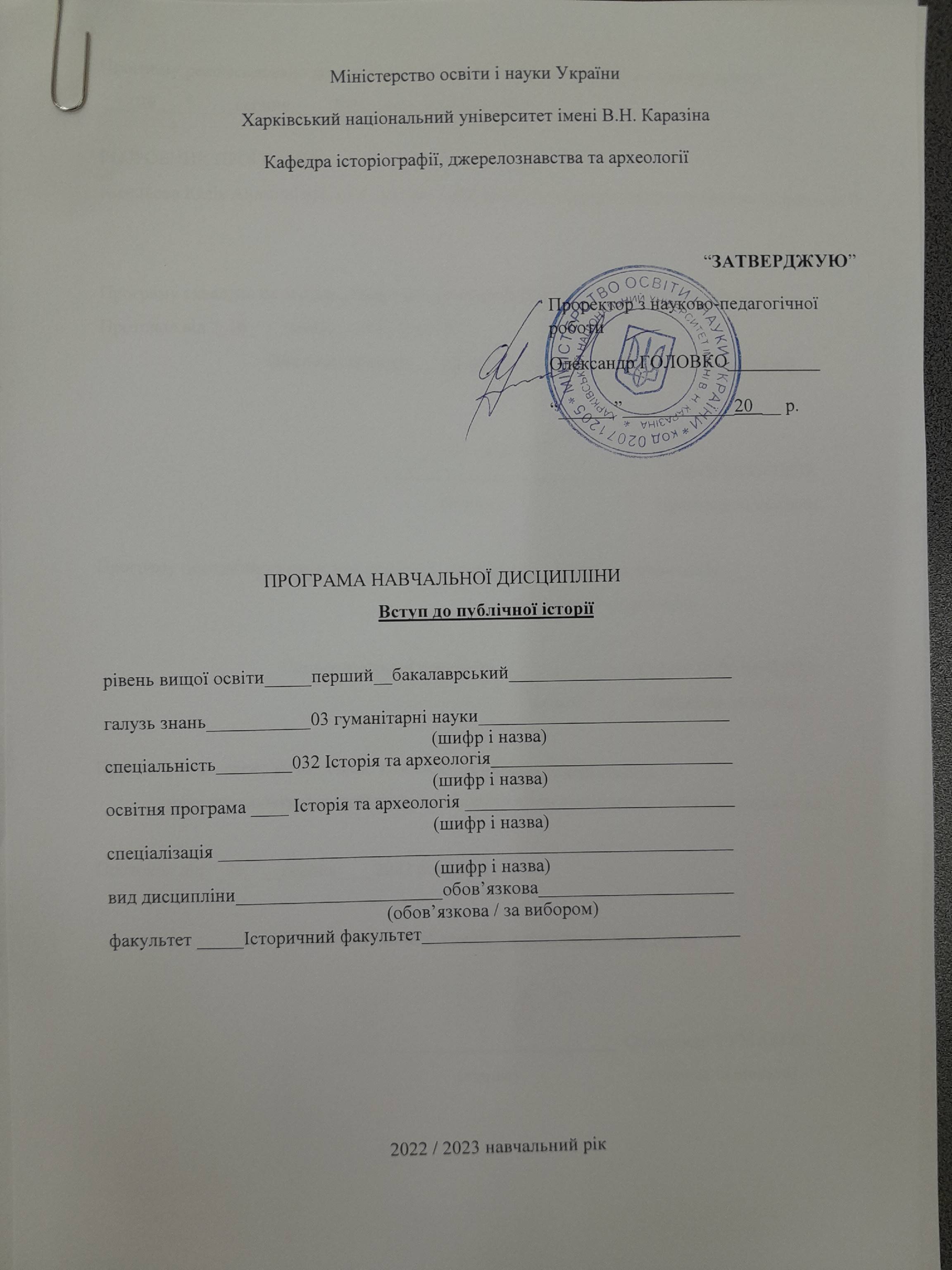 Харківський національний університет імені В.Н. КаразінаКафедра історіографії, джерелознавства та археології           “ЗАТВЕРДЖУЮ”Проректор з науково-педагогічної роботиОлександр ГОЛОВКО__________“______”____________20  __ р.        програма навчальної дисципліниВступ до публічної історії рівень вищої освіти_____перший__бакалаврський________________________галузь знань___________03 гуманітарні науки___________________________ (шифр і назва)спеціальність________032 Історія та археологія__________________________ (шифр і назва)освітня програма ____ Історія та археологія _____________________________(шифр і назва)спеціалізація __________Історія та археологія ___________________________(шифр і назва)вид дисципліни______________________обов’язкова_____________________(обов’язкова / за вибором)факультет _____Історичний факультет__________________________________2022 / 2023 навчальний рікПрограму рекомендовано до затвердження Вченою радою історичного факультету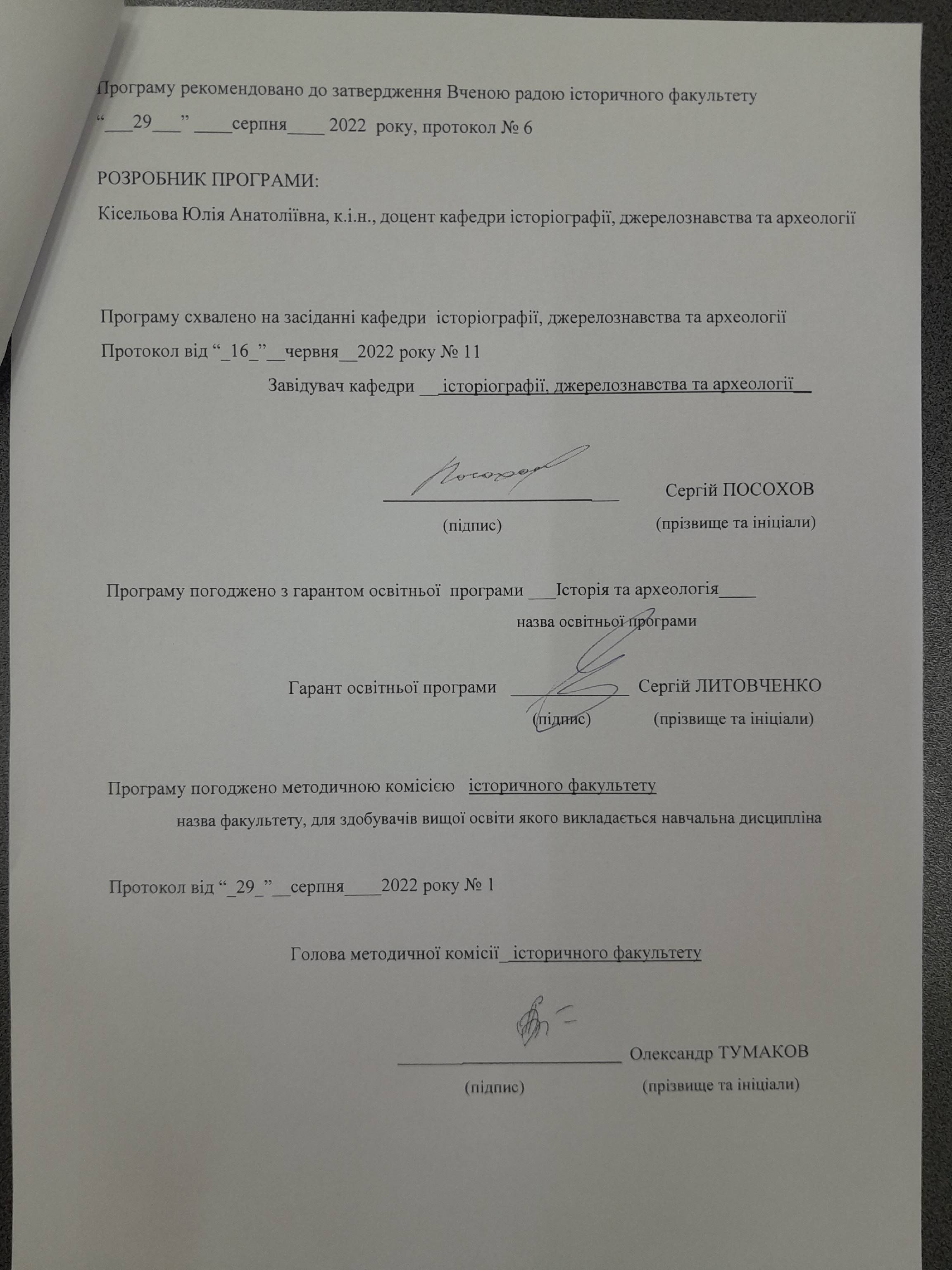 “___29___” ____серпня____ 2022  року, протокол № 6РОЗРОБНИК ПРОГРАМИ: Кісельова Юлія Анатоліївна, к.і.н., доцент кафедри історіографії, джерелознавства та археологіїПрограму схвалено на засіданні кафедри  історіографії, джерелознавства та археології Протокол від “_16_”__червня__2022 року № 11Завідувач кафедри __ історіографії, джерелознавства та археології__                                			     _______________________         Сергій ПОСОХОВ                           		      	                (підпис)                                 (прізвище та ініціали)         Програму погоджено з гарантом освітньої  програми ___Історія та археологія____                                                                       назва освітньої програми                         	    Гарант освітньої програми   _____________Сергій ЛИТОВЧЕНКО                                                                                                      (підпис)               (прізвище та ініціали)        Програму погоджено методичною комісією   історичного факультетуназва факультету, для здобувачів вищої освіти якого викладається навчальна дисциплінаПротокол від “_25_”__серпня____2022 року № 1                         Голова методичної комісії_ історичного факультету _____________                                                         _______________________ Олександр ТУМАКОВ                                                                               (підпис)                          (прізвище та ініціали)         ВступПрограма навчальної дисципліни “Вступ до публічної історії” складена відповідно до освітньо-професійної програми підготовки_________бакалавр___032 історія та археологія _____________________________ (назва рівня вищої освіти, освітньо-кваліфікаційного рівня)    спеціальності (напряму) ___історія та археологія_____________________________Опис навчальної дисципліни Мета викладання навчальної дисципліни сформувати у студентів на основі усвідомлення соціальних функцій історії та етичних імперативів діяльності історика критичного відношення до побутування історії за межами академічних інституцій, а також розуміння перспектив використання історії у публічній сфері.   Основними завданнями вивчення дисципліни є Ознайомити з передумовами виникнення, сутністю та функціями публічної історії як  предметного поля. Усвідомити особливості перекладу академічних знань на мову публічних репрезентацій.Розглянути варіанти використання історії у сучасних медіа. Ознайомити з теоріями збереження спадщини та навчити аналізувати змістовний, емоційний, туристичний потенціал історичних місць. 1.3. Кількість кредитів – 31.4. Загальна кількість годин – 901.6. Заплановані результати навчаннязнати: мати уявлення про предметне поле та завдання публічної історіїбути обізнаним зі специфікою роботи публічного історика, що полягає у володінні  певною сукупністю додаткових навичок та співпраці зі спеціалістами з суміжних дисциплінмати уявлення про важливість етики у використанні історичних знань  у публічній сфері. бути обізнаними з варіантами та стратегіями репрезентації історії у публічній сфері вміти: усвідомлювати специфіку споживання історії різними співтовариствами.   критично оцінювати варіанти репрезентації історії у публічному просторі. аналізувати стан історичної свідомості сучасного суспільства.аналізувати змістовний, емоційний, туристичний потенціал історичних місць. Тематичний план навчальної дисципліниРозділ 1. Публічна історія як предметна сфера.Тема 1. Становлення та розвиток публічної історії.Зміст. Передумови виникнення публічної історії. Історія становлення публічної історії у країнах Європи та США: інституціональний аспект. Завдання публічної історії як предметної сфери. Сутність партисипативної публічної історії. Тема 2. Публічні історики Зміст. Публічні історики та публічні інтелектуали. Типи публічних істориків та їхні стратегії взаємодії з публікою. Особливості перекладу академічних знань на мову репрезентацій у публічній сфері. Особливості професійних навичок публічних істориків. Розділ 2. Аналіз історичних репрезентацій у публічній сферіТема 3. Історія та медіа.Зміст. Медіа як посередник передачі історичних знань. Наукова журналістика. Форми репрезентації історичних знань у сучасних медіа-проектах. Вплив алгоритмів соціальних мереж та пошукових систем на репрезентацію історичних знань. Тема 4. Історія разом з публікою.Зміст. Поняття «публіки» та партисипативної участі публіки. Форми залучення публіки до здобуття історичних знань. Історичні краудсорсінгові проекти.Тема 5. Публічна історія як професійна експертиза. Зміст. Практичні заняття з аналізу репрезентації історичних знань у ЗМІ. Аналіз історичних проектів у соціальних медіа. Аналіз діяльності публічних істориків. 3. Структура навчальної дисципліниЗавдання для самостійної робота7. Індивідуальні завданняНаписання есе на виступ під час занять з доповіддю на одну з тем завдання для самостійної роботи. 8. Методи навчанняОсновною формою навчання є читання лекцій з тем курсу. Всі лекції супроводжуються мультимедійними презентаціями. На окремих лекціях організовуються студентські дискусії з питань, що розглядаються. Допоміжними методами навчання є проведення консультацій з проблем написання індивідуального завдання. 9. Методи контролюПоточний контроль рівня знань студентів передбачає перевірку самостійної роботи студентів. Поточний контроль здійснюється за напрямами:-	контроль за відвідуванням занять студентами;-	контроль за виконанням завдань для самостійного опрацювання (читання обов’язкової наукової літератури) у ході опитування та проведення співбесід під час аудиторних занять;-	контроль за рівнем засвоєння та творчого опрацювання матеріалу у вигляді перевірки індивідуального завдання «Аналіз історичних місць м. Харкова». Підсумковий контроль знань студентів здійснюється в кінці семестру у формі письмового заліку. При виведенні загальної оцінки студента беруться до уваги результати поточного та підсумкового контролю.10. Схема нарахування балівШкала оцінювання9. Рекомендована літератураОсновна літератураCauvin Th. Public History. A textbook of Practice. New York : Routledge, 2016. – 299 p.Doss E. Memorial Mania – Public Feeling in America. 2010History and the Media / Ed. by D. Cannadine. – London: Palgrave Macmillan, 2004. – 175 p.Lyon Ch. M., Nix E. M., Shrum R. K. Introduction to Public History. Interpreting the Past, Engaging Audiences. – 2017. – 187 с.Sayer F. Public History. A practical guide : Bloomsbury. London, 2015 – 323 pSeeing History: Public History in Britain Now / Ed. by H. Kean, P. Martin, S.J. Morgan. – London: Francis Boutle, 2000. –193 p.Куликов В. Краудсорсинг в сохранении и изучении культурного наследия // Электронный научно-образовательный журнал «История». 2016. T. 7. Выпуск 7 (51) Режим доступа. http://history.jes.su/s207987840001670-6-1 Склокін В. Стаючи публічними: історики як публічні інтелектуали у пострадянській Україні. – Режим доступу : http://21.helsinki.org.ua/index.php?id=1464895670Допоміжна літератураДогерті Дж. Усі брешуть, або як трансформувалися російські ЗМІ. Режим доступу : http://osvita.mediasapiens.ua/ethics/manipulation/usi_breshut_abo_yak_transformuvalisya_rosiyski_zmi/Палійчук А. Виникнення і розвиток олігархічних засобів масової інформації в Україні // Теле- та радіожурналістика. – 2013. – Вип. 12. –С. 358–363.Андрій Портнов. Телеефір перетворює інтелектуала на клоуна, див.: http://osvita.mediasapiens.ua/mediaprosvita/mediaosvita/andriy_portnov_teleefir_peretvoryue_intelektuala_na_klouna/istPUBLICA: Публічна історія в Україні та світі: Матеріали науково-практичної конференції, м. Київ, 25 жовтня 2019 року. – Київ: Історичний факультет КНУ імені Тараса Шевченка, 2019. – 64 с. Makhortykh М. Algorithmic Auditing, the Holocaust, and Search Engine Bias. Digital Holocaust Memory. Режим доступу : https://reframe.sussex.ac.uk/digitalholocaustmemory/2021/02/04/algorithmic-auditing-the-holocaust-and-search-engine-bias/?fbclid=IwAR1bzmFd7T3MCBlDGW2wC84Yh-_rypcueGFafE6ebtcqrH2eXbQynIHr_kg Serious TikTok: Can You Learn About the Holocaust in 60 seconds? Digital Holocaust Memory. Режим доступу : https://reframe.sussex.ac.uk/digitalholocaustmemory/2022/03/24/can-you-learn-about-the-holocaust-in-60-seconds-on-tiktokПосиланная на інформаційні ресурси в Інтернеті,відео-лекції, інше методичне забезпеченняНаціональна рада з публічної історії США (National Council of Public History) Офіційний сайт http://ncph.orgЦентр історії та нових медіа Роя Розенвена Roy rozenzwein Center for History and New Media https://rrchnm.orgЛаборатория публичной истории http://publichistorylab.ru1.5. Характеристика навчальної дисципліни1.5. Характеристика навчальної дисципліниНормативна / за виборомНормативна / за виборомДенна форма навчанняЗаочна (дистанційна) форма навчанняРік підготовкиРік підготовки4-й-йСеместрСеместр8-й-йЛекціїЛекції20 год. год.Практичні, семінарські заняттяПрактичні, семінарські заняття год. год.Лабораторні заняттяЛабораторні заняття год. год.Самостійна роботаСамостійна робота70 год. год.Індивідуальні завдання Індивідуальні завдання год.год.Назви розділів і темКількість годинКількість годинКількість годинКількість годинКількість годинКількість годинКількість годинКількість годинКількість годинКількість годинКількість годинКількість годинНазви розділів і темденна формаденна формаденна формаденна формаденна формаденна формазаочна формазаочна формазаочна формазаочна формазаочна формазаочна формаНазви розділів і темусього у тому числіу тому числіу тому числіу тому числіу тому числіусього у тому числіу тому числіу тому числіу тому числіу тому числіНазви розділів і темусього лплаб.інд.с. р.усього лплаб.інд.с. р.12345678910111213Розділ 1. Публічна історія як предметна сфераРозділ 1. Публічна історія як предметна сфераРозділ 1. Публічна історія як предметна сфераРозділ 1. Публічна історія як предметна сфераРозділ 1. Публічна історія як предметна сфераРозділ 1. Публічна історія як предметна сфераРозділ 1. Публічна історія як предметна сфераРозділ 1. Публічна історія як предметна сфераРозділ 1. Публічна історія як предметна сфераРозділ 1. Публічна історія як предметна сфераРозділ 1. Публічна історія як предметна сфераРозділ 1. Публічна історія як предметна сфераРозділ 1. Публічна історія як предметна сфераТема 1. Становлення та розвиток публічної історії1248Тема 2. Публічні історики 1248Разом за розділом 224816Розділ 2. Аналіз історичних репрезентацій у публічній сферіРозділ 2. Аналіз історичних репрезентацій у публічній сферіРозділ 2. Аналіз історичних репрезентацій у публічній сферіРозділ 2. Аналіз історичних репрезентацій у публічній сферіРозділ 2. Аналіз історичних репрезентацій у публічній сферіРозділ 2. Аналіз історичних репрезентацій у публічній сферіРозділ 2. Аналіз історичних репрезентацій у публічній сферіРозділ 2. Аналіз історичних репрезентацій у публічній сферіРозділ 2. Аналіз історичних репрезентацій у публічній сферіРозділ 2. Аналіз історичних репрезентацій у публічній сферіРозділ 2. Аналіз історичних репрезентацій у публічній сферіРозділ 2. Аналіз історичних репрезентацій у публічній сферіРозділ 2. Аналіз історичних репрезентацій у публічній сферіТема 1. Історія та медіа14410Тема 2. Проблеми використання історичної спадщини22218Тема 3. Публічна історія як професійна експертиза.30626Разом за розділом 3661254Усього годин 902070№з/пВиди, зміст самостійної роботиКількістьгодин1Порівняння змісту та завдань магістерських програм з публічної історії (2-3 вузів, у тому числі закордонних вузів).82Репрезентації історії м. Харкова у соціальних мережах103Міні дослідження «Блогери та їхні канати на історичну тематику» (аналіз контенту, особливості репрезентації, саморефлексія авторів каналів  з приводу власної місії, аудиторія та її реакція)164Історичні мобільні додатки (Curatescape Project, Historypin, Next Exit History, KharkivHеritage, інші).185Написання есе «Погляд публічного інтелектуала на війну» на основі публікацій істориків у соціальних мережах.18Разом 70Поточний контроль та самостійна роботаПоточний контроль та самостійна роботаПоточний контроль та самостійна роботаПоточний контроль та самостійна роботаПоточний контроль та самостійна роботаПоточний контроль та самостійна роботаПоточний контроль та самостійна роботаПоточний контроль та самостійна роботаКонтрольна робота, передбачена навчальним планомІндивідуальне завданняСумаРозділ 1Розділ 1Розділ 1Розділ 1Розділ 1Розділ 1Розділ 2Розділ 2Контрольна робота, передбачена навчальним планомІндивідуальне завданняСумаТ1Т2Т3Т4Т5Т6Т7Т850501005050100Сума балів за всі види навчальної діяльності протягом семеструОцінкаСума балів за всі види навчальної діяльності протягом семеструдля дворівневої шкали оцінювання90 – 100зараховано70-89зараховано50-69зараховано1-49не зараховано